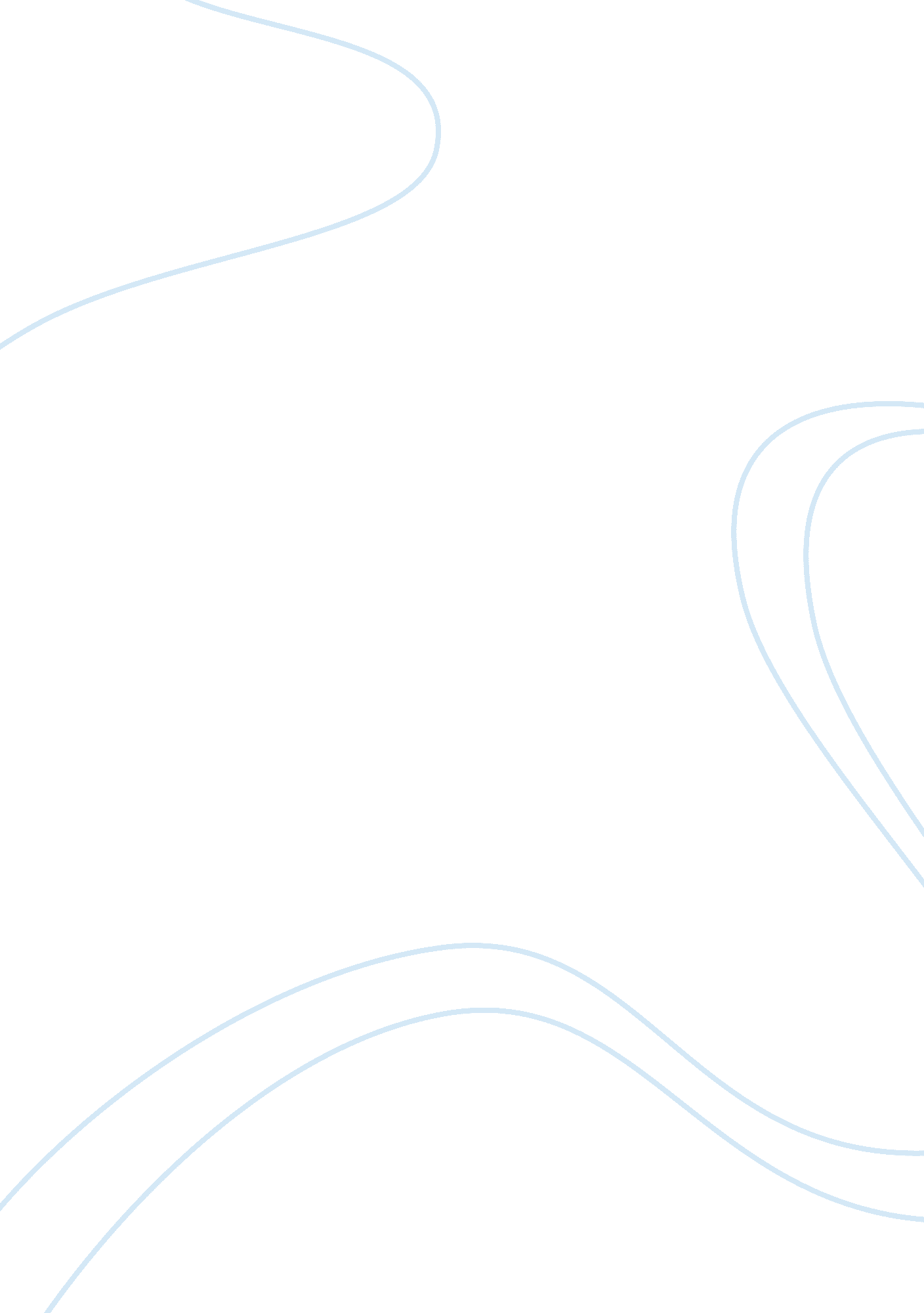 Free creative writing on my life in metaphorsCountries, Germany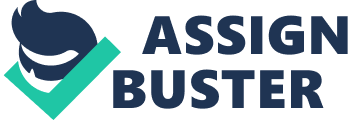 Military life has given me so many opportunities. I was stationed in South Korea and Germany twice, which gave me so much knowledge about the Korean and German cultures. Because nightlife in Germany begins at 10 in the evening and ends at five in the morning, it felt as if I was doing two jobs at a time, apart from my work as a U. S. Army Aviation maintenance instructor. It was fun but tiring, thus now, my life is the schoolhouse where Sergeants and Staff Sergeants are my students as I teach about supervising and inspections of maintenance criteria. 
My life is a game of sports that constantly needs challenge to help me stay sharp as I perform my military duties and lead my off duty life. Thus, chess keeps me company as I play on my phone, which people misinterpret as me texting somebody else. Basketball is another sport that I enjoy very much regardless if it is a boys or girls team playing. When I hear the referee's whistle, I see myself coaching a high school basketball team as I dribble my way towards high school athletic directorship someday. 
Life is a tattoo of memories good or bad. All 32 of them, each color and stroke represent a vivid depiction of a time of my life. They are representations of each year that I have lived. As I get older and remembering becomes difficult, my body is a canvass of memories that will help me reminisce about what once was in my life, lest I forget. 
As a whole, my life is a poker game that dealt me with skills and experiences. I have bet, I checked, I bluffed, and I raised cards. I won in some and I lost in some. Nevertheless, one thing I realized is that no matter the result, what is important are the lessons learned along the way. Now, although I love my military career, I think I am ready to shuffle along and start something new. 